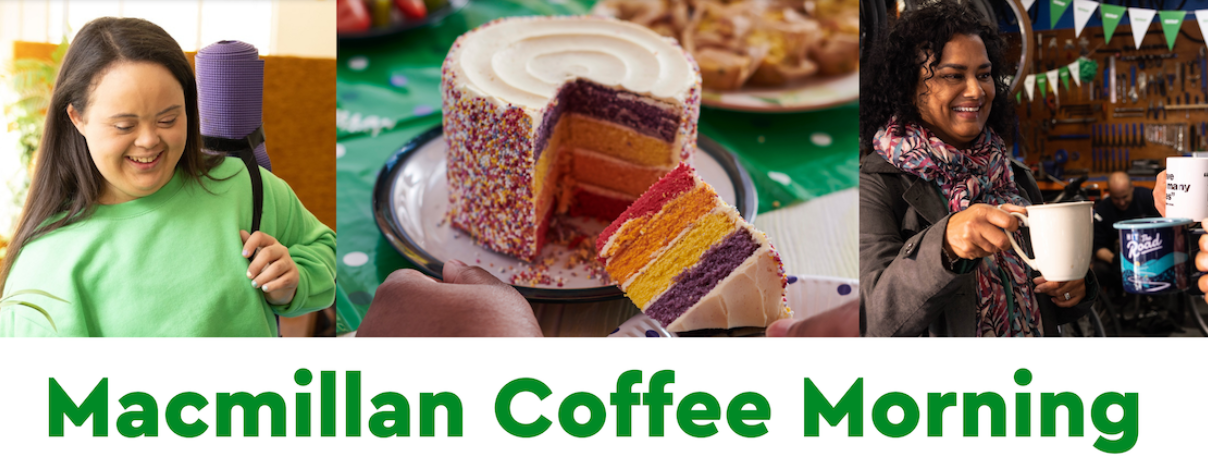 Peel Medical Practice PPG are hosting a coffee morning on Wednesday, 27 September 10.30am – 12.00Everyone Welcome 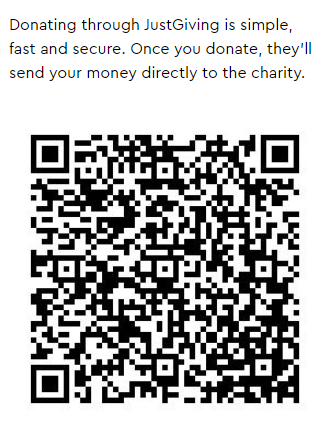 http://www.justgiving.com/cm23041245